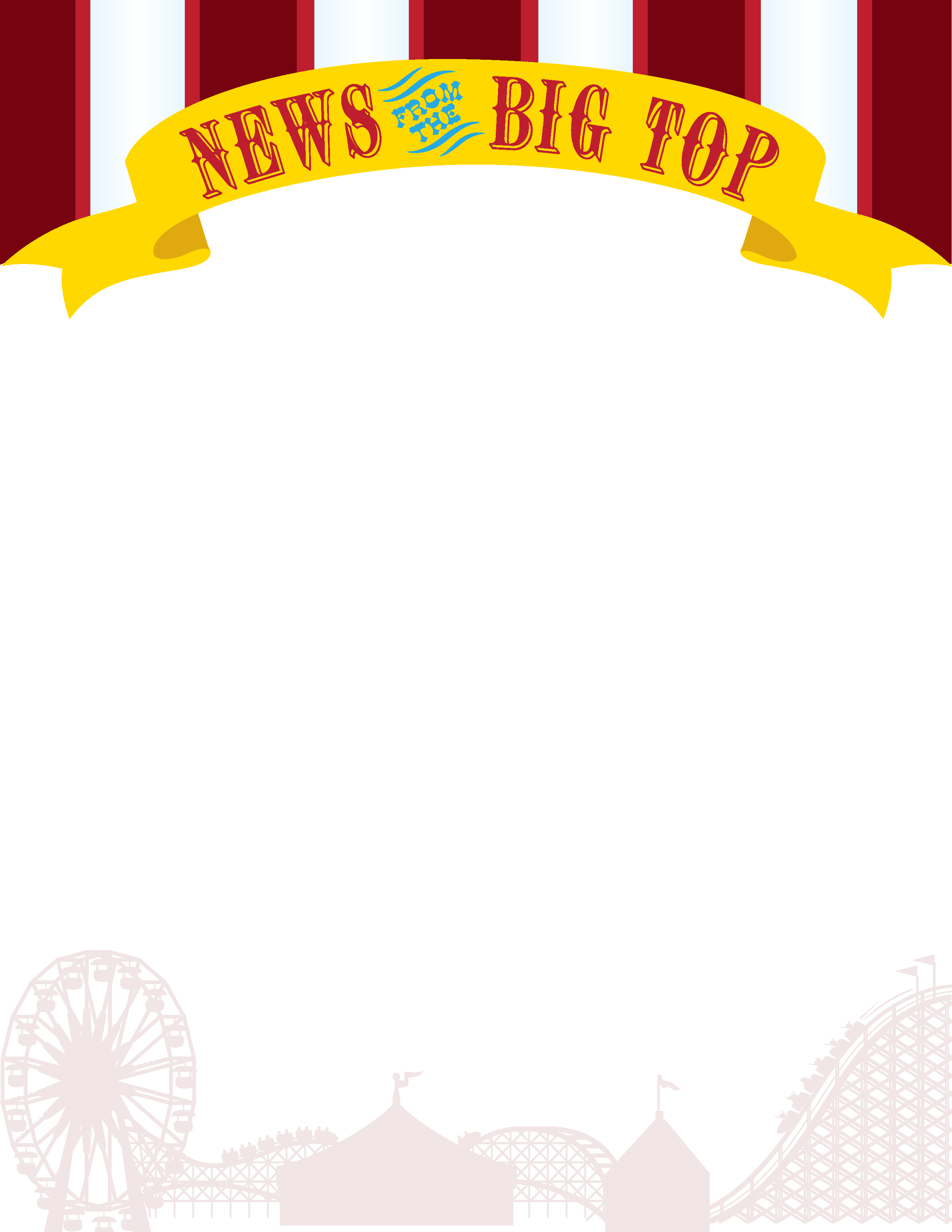 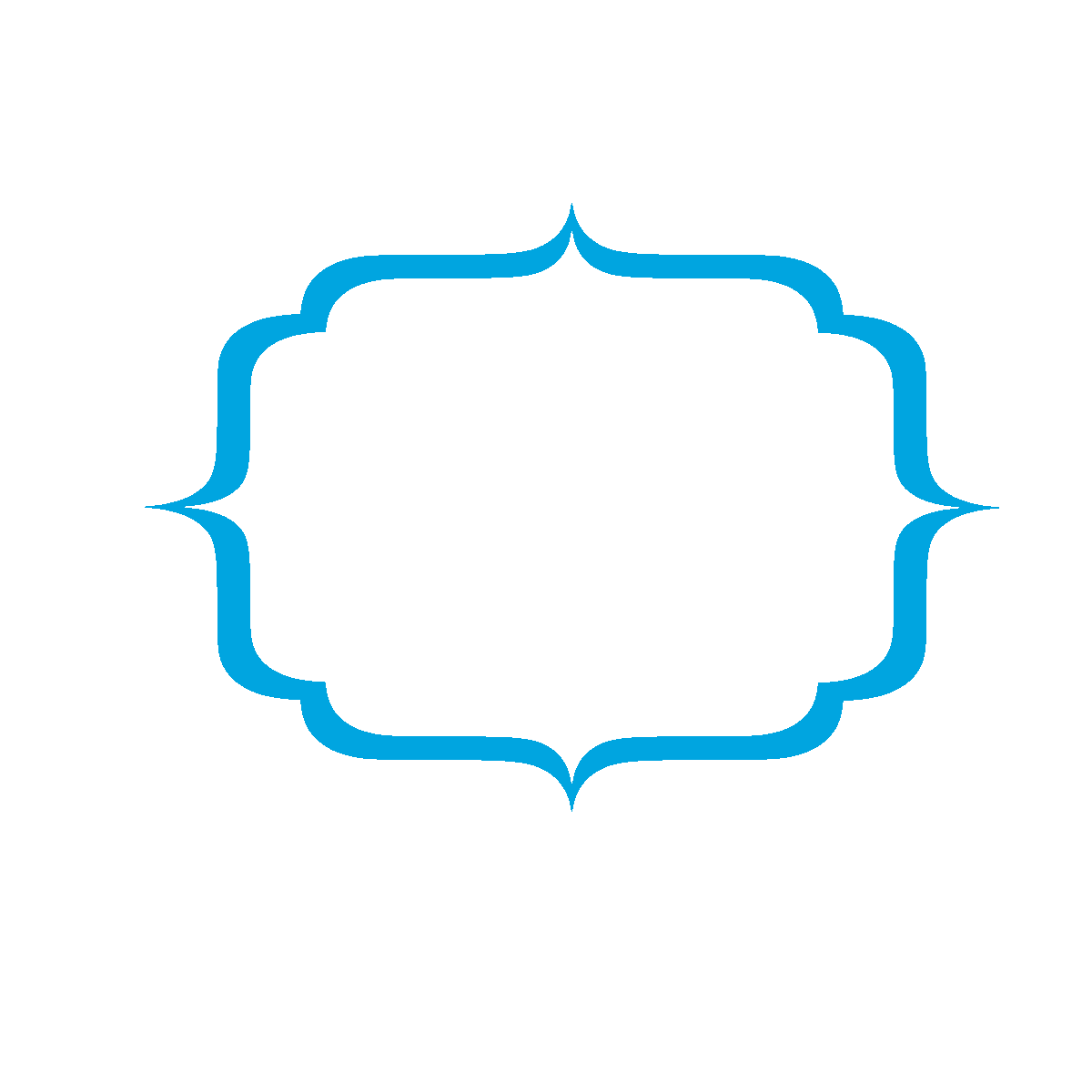 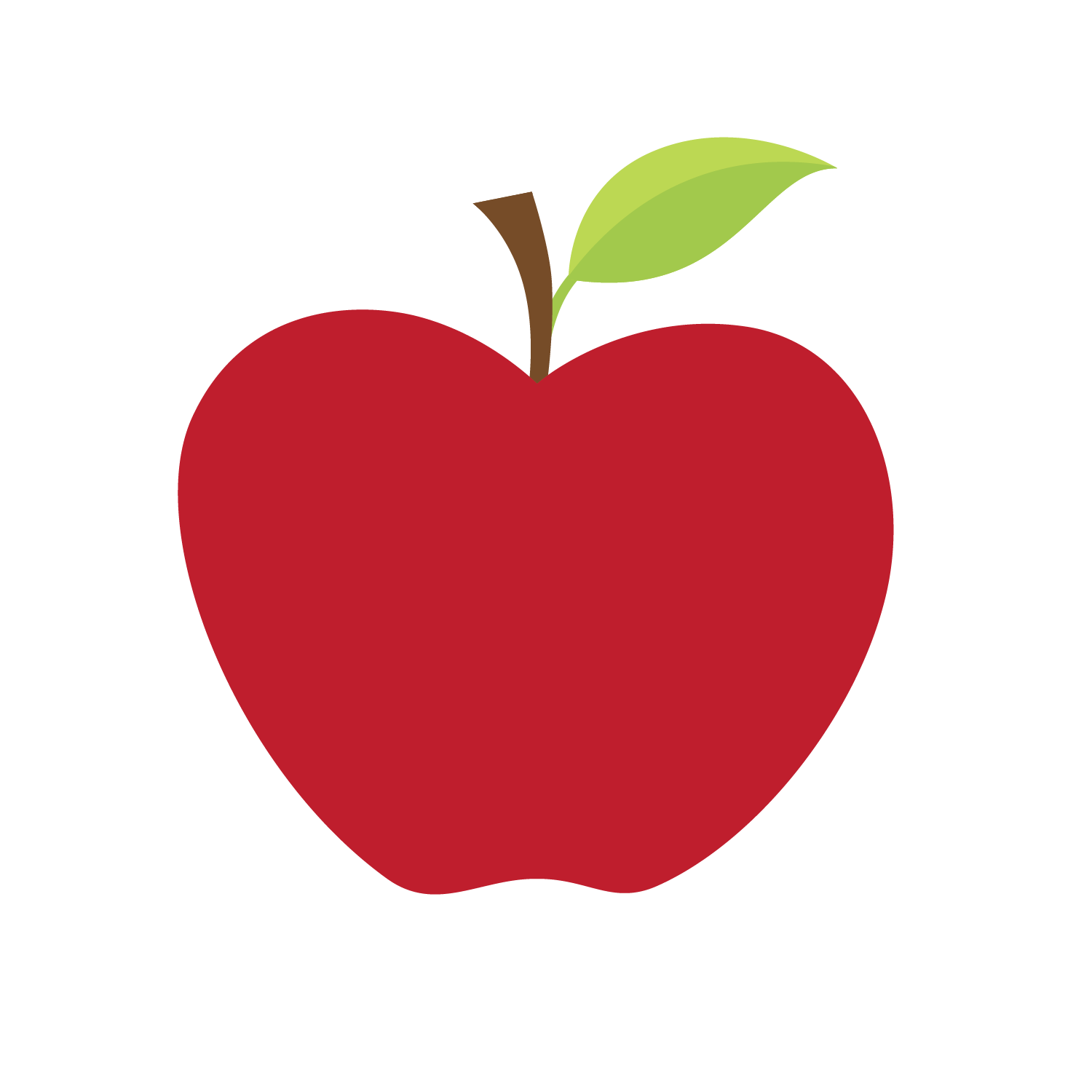 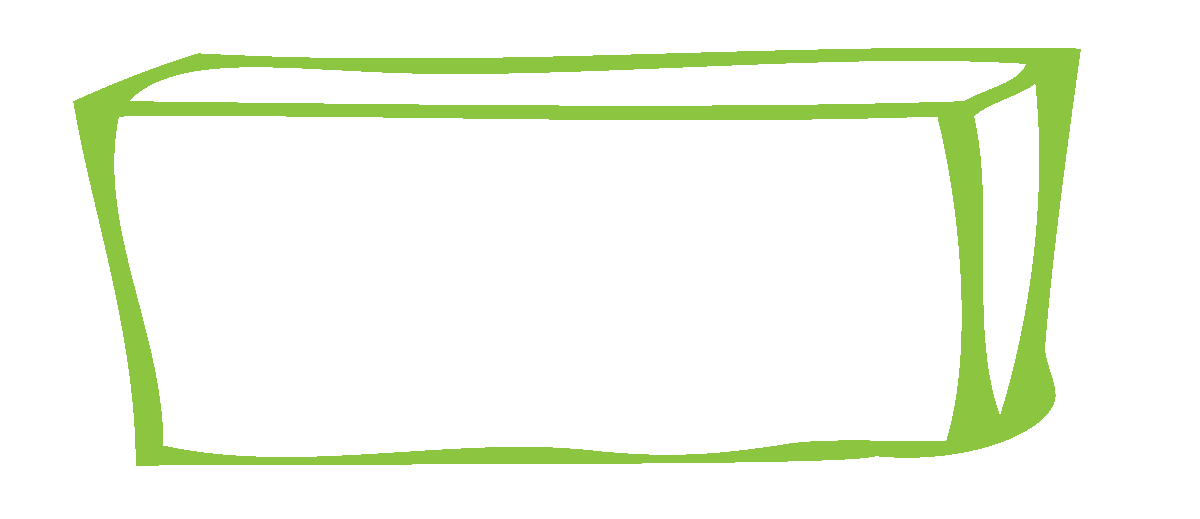 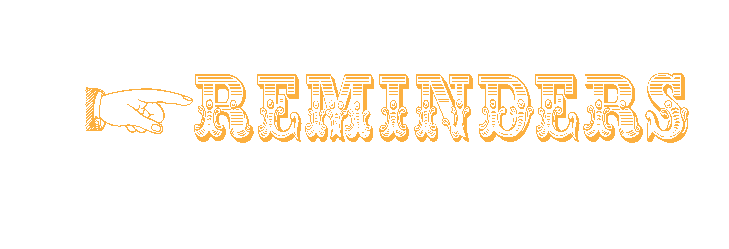 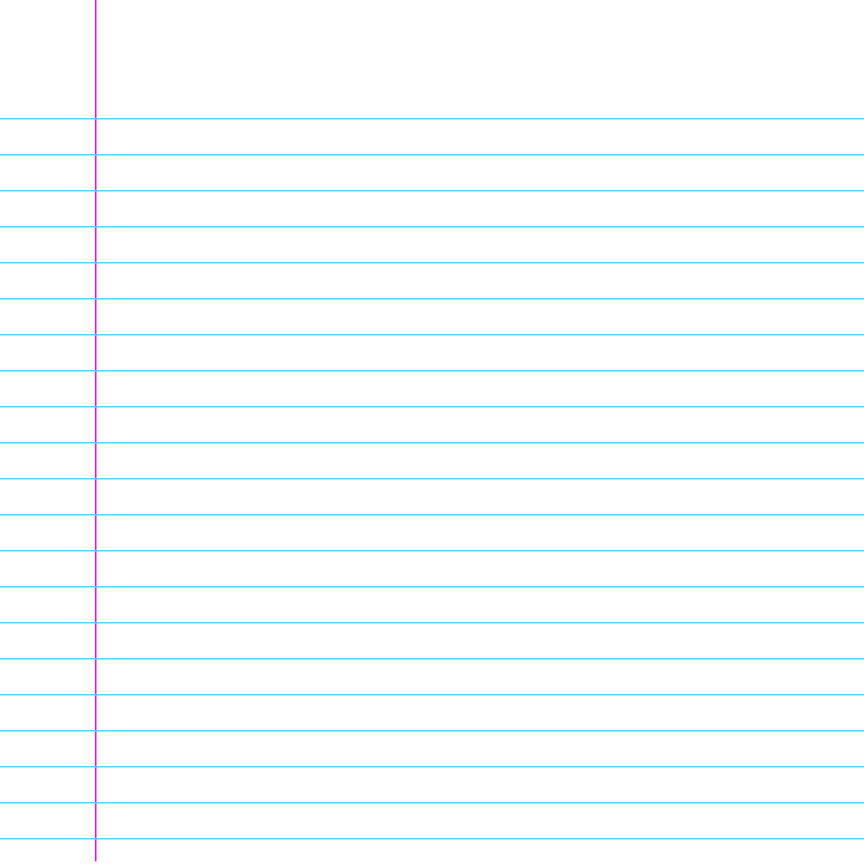 READING/PHONICSGRAMMAR/WRITINGMATHSCIENCE/SOCIAL STUDIESCompare & ContrastMonitor & ClarifyInflected EndingsUsing Capital LettersHomophonesPersonal NarrativeMeasurementMultiplication FactsWeatherScientists, Artists, & InventorsFamilies & Trade